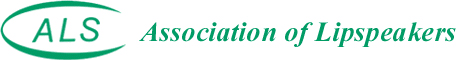 Data Protection PolicyI hereby give the Association of Lipspeakers permission to store my personal data e.g. name, address, phone number, email, NRCPD details, profile and professional qualifications. This data will be used for the sole purpose of keeping members informed of events, workshop, surveys, feedback, advertising (if applicable) and membership renewals, along with keeping members up to date with the latest news within the Deaf/Hard of Hearing and lipspeaking community.Personal data will only be shared amongst current ALS committee members and not knowingly given to any third party. This information will be securely stored electronically and in paper format. I understand that I can withdraw my consent for ALS to hold my personal data at any time, by contacting the Chair. ALS will then act on this instruction as soon as possible and securely destroy the data.Signature: …………………………………………………………………………………Print Name:………………………………………………………………………………..Date:……………………………………………